 Program Overview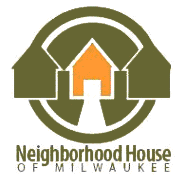 639 N. 25th Street, Milwaukee, WI  53233
414-322-4777   .  ilcmilwaukee.wordpress.comA Program of Neighborhood House of PROGRAMMING: The  serves refugees and immigrants, many of whom had little or no prior education in their own country. The program’s primary components are:ESL classes with an emphasis on life-skills communications for low literacy adults.Adult Basic Education in the form of citizenship, GED and pre-GED, math, and computer instruction.Parenting support through award winning on-site licensed preschool, home visits by early education specialists, family-focused literacy activities, and field trips to libraries and community resources. 
The    serves individuals from the city of  and surrounding communities. Most services are provided at the  site in low-cost space generously provided by the Central United Methodist Church. ILC does not discriminate services based on inability to pay. The  adheres to Wisconsin State Performance Indicators for Program Quality. 
The adult education component provides classroom instruction to help students achieve their personal goals. These goals may include improvement in basic language skills such as reading, writing, speaking, listening, as well as math and computer or financial literacy. Some participants have a goal of obtaining or retaining employment, gaining citizenship, or obtaining a driver’s license or permit. Other participants are seeking to enter a GED program.HISTORY: The  began providing English as a Second Language instruction to Southeast Asian immigrants in 1981.  While undergoing several name changes, it has grown from a small volunteer tutoring program to an established community-based adult literacy program serving over 500 individuals in 2011-2012. In 1996 the  became affiliated with Neighborhood House of Milwaukee. Neighborhood House is a not-for-profit agency in the settlement house tradition providing social, educational and recreational activities to improve the quality of life in ’s diverse . The    is also part of the Milwaukee Area Refugee Consortium and works closely with resettlement agencies and other partners in the  area.REVENUE SOURCES for 2011-2012
Grants are reviewed annually with an informal commitment of long term support from each grantor.42% GOVERNMENT GRANTS
Adult Education and Family Literacy Act (AEFL);Department of Workforce Development through the  Area Refugee Consortium (MARC); Public Service Commission of ;     and  System (through AEFL)45% FOUNDATION GRANTS
Faye McBeath Foundation; Greater  Foundation; Dollar General Literacy Foundation7%  UNITED WAY6%  PRIVATE DONORS and other sourcesPERSONNEL: In 2011-2012 Anna Bierer served as Program Manager under the supervision of Neighborhood House overseeing 11 part time instructors and 5 support staff. Four instructors were certified and provided by . The early childhood program was led by two full time certified instructors. Two part-time bilingual support specialists and three program assistants assisted the instructors and students. On site language support was provided for Hmong, Lao, Thai, Burmese, Mon, Spanish, French, Swahili, Arabic, Somali, and Maay-Maay speakers. Fifty one volunteer tutors from a variety of professional and educational backgrounds (including service learners) assisted instructors. Collectively they put in 1210 hours of contact time in 2011-2012. MOVING FORWARD in 2012-13:  In response to reduced funding from AEFL and foundation sources, services are currently delivered with a staff of 10 on-site. By reducing class times from 2 hours to 90 minutes, and integrating programming with Neighborhood House, services are being maintained at nearly the same capacity as 2011-12. The fiscal picture for the past several years has shown both growth and challenges as the agency adapts to shifts in the economy.CONTACT: 	Anna Bierer, Director of ProgramsNeighborhood House of Milwaukeetel 414-933-6161 ext. 129       abierer@nh-milw.org       www.nh-milw.org